Kreuzworträtsel zum Foliensatz „Verkehr und Umwelt“ 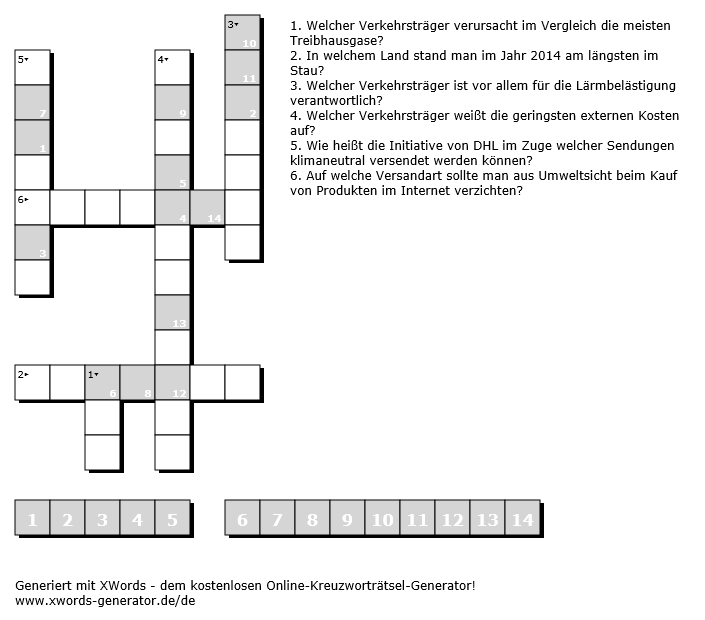 